Зарегистрировано в Минюсте России 27 июня 2014 г. N 32877МИНИСТЕРСТВО ОБРАЗОВАНИЯ И НАУКИ РОССИЙСКОЙ ФЕДЕРАЦИИПРИКАЗот 21 апреля 2014 г. N 360ОБ УТВЕРЖДЕНИИФЕДЕРАЛЬНОГО ГОСУДАРСТВЕННОГО ОБРАЗОВАТЕЛЬНОГО СТАНДАРТАСРЕДНЕГО ПРОФЕССИОНАЛЬНОГО ОБРАЗОВАНИЯ ПО СПЕЦИАЛЬНОСТИ22.02.06 СВАРОЧНОЕ ПРОИЗВОДСТВОВ соответствии с подпунктом 5.2.41 Положения о Министерстве образования и науки Российской Федерации, утвержденного постановлением Правительства Российской Федерации от 3 июня 2013 г. N 466 (Собрание законодательства Российской Федерации, 2013, N 23, ст. 2923; N 33, ст. 4386; N 37, ст. 4702; 2014, N 2, ст. 126; N 6, ст. 582), пунктом 17 Правил разработки, утверждения федеральных государственных образовательных стандартов и внесения в них изменений, утвержденных постановлением Правительства Российской Федерации от 5 августа 2013 г. N 661 (Собрание законодательства Российской Федерации, 2013, N 33, ст. 4377), приказываю:1. Утвердить прилагаемый федеральный государственный образовательный стандарт среднего профессионального образования по специальности 22.02.06 Сварочное производство.2. Признать утратившим силу приказ Министерства образования и науки Российской Федерации от 23 ноября 2009 г. N 654 "Об утверждении и введении в действие федерального государственного образовательного стандарта среднего профессионального образования по специальности 150415 Сварочное производство" (зарегистрирован Министерством юстиции Российской Федерации 17 декабря 2009 г., регистрационный N 15690).3. Настоящий приказ вступает в силу с 1 сентября 2014 года.МинистрД.В.ЛИВАНОВПриложениеУтвержденприказом Министерства образованияи науки Российской Федерацииот 21 апреля 2014 г. N 360ФЕДЕРАЛЬНЫЙ ГОСУДАРСТВЕННЫЙ ОБРАЗОВАТЕЛЬНЫЙ СТАНДАРТСРЕДНЕГО ПРОФЕССИОНАЛЬНОГО ОБРАЗОВАНИЯ ПО СПЕЦИАЛЬНОСТИ22.02.06 СВАРОЧНОЕ ПРОИЗВОДСТВОI. ОБЛАСТЬ ПРИМЕНЕНИЯ1.1. Настоящий федеральный государственный образовательный стандарт среднего профессионального образования представляет собой совокупность обязательных требований к среднему профессиональному образованию по специальности 22.02.06 Сварочное производство для профессиональной образовательной организации и образовательной организации высшего образования, которые имеют право на реализацию имеющих государственную аккредитацию программ подготовки специалистов среднего звена по данной специальности, на территории Российской Федерации (далее - образовательная организация).1.2. Право на реализацию программы подготовки специалистов среднего звена по специальности 22.02.06 Сварочное производство имеет образовательная организация при наличии соответствующей лицензии на осуществление образовательной деятельности.Возможна сетевая форма реализации программы подготовки специалистов среднего звена с использованием ресурсов нескольких образовательных организаций. В реализации программы подготовки специалистов среднего звена с использованием сетевой формы наряду с образовательными организациями также могут участвовать медицинские организации, организации культуры, физкультурно-спортивные и иные организации, обладающие ресурсами, необходимыми для осуществления обучения, проведения учебной и производственной практики и осуществления иных видов учебной деятельности, предусмотренных программой подготовки специалистов среднего звена.II. ИСПОЛЬЗУЕМЫЕ СОКРАЩЕНИЯ2.1. В настоящем стандарте используются следующие сокращения:СПО - среднее профессиональное образование;ФГОС СПО - федеральный государственный образовательный стандарт среднего профессионального образования;ППССЗ - программа подготовки специалистов среднего звена;ОК - общая компетенция;ПК - профессиональная компетенция;ПМ - профессиональный модуль;МДК - междисциплинарный курс.III. ХАРАКТЕРИСТИКА ПОДГОТОВКИ ПО СПЕЦИАЛЬНОСТИ3.1. Получение СПО по ППССЗ допускается только в образовательной организации.3.2. Сроки получения СПО по специальности 22.02.06 Сварочное производство базовой подготовки в очной форме обучения и присваиваемая квалификация приводятся в Таблице 1.Таблица 1--------------------------------<1> Независимо от применяемых образовательных технологий.<2> Образовательные организации, осуществляющие подготовку специалистов среднего звена на базе основного общего образования, реализуют федеральный государственный образовательный стандарт среднего общего образования в пределах ППССЗ, в том числе с учетом получаемой специальности СПО.3.3. Сроки получения СПО по ППССЗ углубленной подготовки превышают на один год срок получения СПО по ППССЗ базовой подготовки.Сроки получения СПО по ППССЗ углубленной подготовки в очной форме обучения и присваиваемая квалификация приводятся в Таблице 2.Таблица 2--------------------------------<1> Независимо от применяемых образовательных технологий.<2> Образовательные организации, осуществляющие подготовку специалистов среднего звена на базе основного общего образования, реализуют федеральный государственный образовательный стандарт среднего общего образования в пределах ППССЗ, в том числе с учетом получаемой специальности СПО.Сроки получения СПО по ППССЗ базовой и углубленной подготовки независимо от применяемых образовательных технологий увеличиваются:а) для обучающихся по очно-заочной форме обучения:на базе среднего общего образования - не более чем на 1 год;на базе основного общего образования - не более чем на 1,5 года;б) для инвалидов и лиц с ограниченными возможностями здоровья - не более, чем на 10 месяцев.IV. ХАРАКТЕРИСТИКА ПРОФЕССИОНАЛЬНОЙДЕЯТЕЛЬНОСТИ ВЫПУСКНИКОВ4.1. Область профессиональной деятельности выпускников: организация и ведение технологических процессов сварочного производства; организация деятельности структурного подразделения.4.2. Объектами профессиональной деятельности выпускников являются:технологические процессы сварочного производства;сварочное оборудование и основные сварочные материалы;техническая, технологическая и нормативная документация;первичные трудовые коллективы.4.3. Техник готовится к следующим видам деятельности:4.3.1. Подготовка и осуществление технологических процессов изготовления сварных конструкций.4.3.2. Разработка технологических процессов и проектирование изделий.4.3.3. Контроль качества сварочных работ.4.3.4. Организация и планирование сварочного производства.4.3.5. Выполнение работ по одной или нескольким профессиям рабочих, должностям служащих (приложение к настоящему ФГОС СПО).4.4. Специалист сварочного производства готовится к следующим видам деятельности:4.4.1. Подготовка и осуществление технологических процессов изготовления сварных конструкций.4.4.2. Разработка технологических процессов и проектирование изделий.4.4.3. Контроль качества сварочных работ.4.4.4. Организация и планирование сварочного производства.4.4.5. Выполнение работ по одной или нескольким профессиям рабочих, должностям служащих (приложение к настоящему ФГОС СПО).V. ТРЕБОВАНИЯ К РЕЗУЛЬТАТАМ ОСВОЕНИЯ ПРОГРАММЫ ПОДГОТОВКИСПЕЦИАЛИСТОВ СРЕДНЕГО ЗВЕНА5.1. Техник должен обладать общими компетенциями, включающими в себя способность:ОК 1. Понимать сущность и социальную значимость своей будущей профессии, проявлять к ней устойчивый интерес.ОК 2. Организовывать собственную деятельность, выбирать типовые методы и способы выполнения профессиональных задач, оценивать их эффективность и качество.ОК 3. Принимать решения в стандартных и нестандартных ситуациях и нести за них ответственность.ОК 4. Осуществлять поиск и использование информации, необходимой для эффективного выполнения профессиональных задач, профессионального и личностного развития.ОК 5. Использовать информационно-коммуникационные технологии в профессиональной деятельности.ОК 6. Работать в коллективе и команде, эффективно общаться с коллегами, руководством, потребителями.ОК 7. Брать на себя ответственность за работу членов команды (подчиненных), результат выполнения заданий.ОК 8. Самостоятельно определять задачи профессионального и личностного развития, заниматься самообразованием, осознанно планировать повышение квалификации.ОК 9. Ориентироваться в условиях частой смены технологий в профессиональной деятельности.5.2. Техник должен обладать профессиональными компетенциями, соответствующими видам деятельности:5.2.1. Подготовка и осуществление технологических процессов изготовления сварных конструкций.ПК 1.1. Применять различные методы, способы и приемы сборки и сварки конструкций с эксплуатационными свойствами.ПК 1.2. Выполнять техническую подготовку производства сварных конструкций.ПК 1.3. Выбирать оборудование, приспособления и инструменты для обеспечения производства сварных соединений с заданными свойствами.ПК 1.4. Хранить и использовать сварочную аппаратуру и инструменты в ходе производственного процесса.5.2.2. Разработка технологических процессов и проектирование изделий.ПК 2.1. Выполнять проектирование технологических процессов производства сварных соединений с заданными свойствами.ПК 2.2. Выполнять расчеты и конструирование сварных соединений и конструкций.ПК 2.3. Осуществлять технико-экономическое обоснование выбранного технологического процесса.ПК 2.4. Оформлять конструкторскую, технологическую и техническую документацию.ПК 2.5. Осуществлять разработку и оформление графических, вычислительных и проектных работ с использованием информационно-компьютерных технологий.5.2.3. Контроль качества сварочных работ.ПК 3.1. Определять причины, приводящие к образованию дефектов в сварных соединениях.ПК 3.2. Обоснованно выбирать и использовать методы, оборудование, аппаратуру и приборы для контроля металлов и сварных соединений.ПК 3.3. Предупреждать, выявлять и устранять дефекты сварных соединений и изделий для получения качественной продукции.ПК 3.4. Оформлять документацию по контролю качества сварки.5.2.4. Организация и планирование сварочного производства.ПК 4.1. Осуществлять текущее и перспективное планирование производственных работ.ПК 4.2. Производить технологические расчеты на основе нормативов технологических режимов, трудовых и материальных затрат.ПК 4.3. Применять методы и приемы организации труда, эксплуатации оборудования, оснастки, средств механизации для повышения эффективности производства.ПК 4.4. Организовывать ремонт и техническое обслуживание сварочного производства по Единой системе планово-предупредительного ремонта.ПК 4.5. Обеспечивать профилактику и безопасность условий труда на участке сварочных работ.5.2.5. Выполнение работ по одной или нескольким профессиям рабочих, должностям служащих.5.3. Специалист сварочного производства должен обладать общими компетенциями, включающими в себя способность:ОК 1. Понимать сущность и социальную значимость своей будущей профессии, проявлять к ней устойчивый интерес.ОК 2. Организовывать собственную деятельность, определять методы и способы выполнения профессиональных задач, оценивать их эффективность и качество.ОК 3. Решать проблемы, оценивать риски и принимать решения в нестандартных ситуациях.ОК 4. Осуществлять поиск, анализ и оценку информации, необходимой для постановки и решения профессиональных задач, профессионального и личностного развития.ОК 5. Использовать информационно-коммуникационные технологии для совершенствования профессиональной деятельности.ОК 6. Работать в коллективе и команде, обеспечивать ее сплочение, эффективно общаться с коллегами, руководством, потребителями.ОК 7. Ставить цели, мотивировать деятельность подчиненных, организовывать и контролировать их работу с принятием на себя ответственности за результат выполнения заданий.ОК 8. Самостоятельно определять задачи профессионального и личностного развития, заниматься самообразованием, осознанно планировать повышение квалификации.ОК 9. Быть готовым к смене технологий в профессиональной деятельности.5.4. Специалист сварочного производства должен обладать профессиональными компетенциями, соответствующими видам деятельности:5.4.1. Подготовка и осуществление технологических процессов изготовления сварных конструкций.ПК 1.1. Выбирать оптимальный вариант технологии соединения или обработки применительно к конкретной конструкции или материалу.ПК 1.2. Оценивать технологичность свариваемых конструкций, технологические свойства основных и вспомогательных материалов.ПК 1.3. Делать обоснованный выбор специального оборудования для реализации технологического процесса по профилю специальности.ПК 1.4. Выбирать и рассчитывать основные параметры режимов работы соответствующего оборудования.ПК 1.5. Выбирать вид и параметры режимов обработки материала с учетом применяемой технологии.ПК 1.6. Решать типовые технологические задачи в области сварочного производства.5.4.2. Организация и планирование сварочного производства.ПК 2.1. Осуществлять текущее планирование и организацию производственных работ на сварочном участке.ПК 2.2. Рассчитывать основные технико-экономические показатели деятельности производственного участка.ПК 2.3. Оценивать эффективность производственной деятельности.ПК 2.4. Организовывать ремонт и техническое обслуживание сварочного производства по Единой системе планово-предупредительного ремонта.ПК 2.5. Обеспечивать безопасное выполнение сварочных работ на производственном участке.ПК 2.6. Получать технологическую, техническую и экономическую информацию с использованием современных технических средств для реализации управленческих решений.5.4.3. Разработка технологических процессов и проектирование изделий.ПК 3.1. Проектировать технологическую оснастку и технологические операции при изготовлении типовых сварных конструкций.ПК 3.2. Производить типовые технические расчеты при проектировании и проверке на прочность элементов механических систем.ПК 3.3. Разрабатывать и оформлять конструкторскую, технологическую и техническую документацию в соответствии с действующими нормативными правовыми актами.ПК 3.4. Использовать информационные технологии для решения прикладных задач по специальности.ПК 3.5. Проводить патентные исследования под руководством квалифицированных специалистов.5.4.4. Контроль качества сварочных работ.ПК 4.1. Осуществлять технический контроль соответствия качества изделия установленным нормативам.ПК 4.2. Разрабатывать мероприятия по предупреждению дефектов сварных конструкций и выбирать оптимальную технологию их устранения.ПК 4.3. Проводить метрологическую проверку изделий, стандартные и квалификационные испытания объектов техники под руководством квалифицированных специалистов.ПК 4.4. Обоснованно выбирать и использовать методы, оборудование, аппаратуру и приборы для контроля металлов и сварных соединений.ПК 4.5. Оформлять документацию по контролю качества сварки.5.4.5. Выполнение работ по одной или нескольким профессиям рабочих, должностям служащих.VI. ТРЕБОВАНИЯ К СТРУКТУРЕ ПРОГРАММЫ ПОДГОТОВКИСПЕЦИАЛИСТОВ СРЕДНЕГО ЗВЕНА6.1. ППССЗ предусматривает изучение следующих учебных циклов:общего гуманитарного и социально-экономического;математического и общего естественнонаучного;профессионального;и разделов:учебная практика;производственная практика (по профилю специальности);производственная практика (преддипломная);промежуточная аттестация;государственная итоговая аттестация.6.2. Обязательная часть ППССЗ по учебным циклам должна составлять около 70 процентов от общего объема времени, отведенного на их освоение. Вариативная часть (около 30 процентов) дает возможность расширения и (или) углубления подготовки, определяемой содержанием обязательной части, получения дополнительных компетенций, умений и знаний, необходимых для обеспечения конкурентоспособности выпускника в соответствии с запросами регионального рынка труда и возможностями продолжения образования. Дисциплины, междисциплинарные курсы и профессиональные модули вариативной части определяются образовательной организацией.Общий гуманитарный и социально-экономический, математический и общий естественнонаучный учебные циклы состоят из дисциплин.Профессиональный учебный цикл состоит из общепрофессиональных дисциплин и профессиональных модулей в соответствии с видами деятельности. В состав профессионального модуля входит один или несколько междисциплинарных курсов. При освоении обучающимися профессиональных модулей проводятся учебная и (или) производственная практика (по профилю специальности).6.3. Обязательная часть общего гуманитарного и социально-экономического учебного цикла ППССЗ базовой подготовки должна предусматривать изучение следующих обязательных дисциплин: "Основы философии", "История", "Иностранный язык", "Физическая культура"; углубленной подготовки - "Основы философии", "История", "Психология общения", "Иностранный язык", "Физическая культура".Обязательная часть профессионального учебного цикла ППССЗ как базовой, так и углубленной подготовки должна предусматривать изучение дисциплины "Безопасность жизнедеятельности". Объем часов на дисциплину "Безопасность жизнедеятельности" составляет 68 часов, из них на освоение основ военной службы - 48 часов.6.4. Образовательной организацией при определении структуры ППССЗ и трудоемкости ее освоения может применяться система зачетных единиц, при этом одна зачетная единица соответствует 36 академическим часам.Таблица 3Структура программы подготовки специалистов среднего звенабазовой подготовкиТаблица 4Срок получения СПО по ППССЗ базовой подготовки в очной форме обучения составляет 147 недель, в том числе:Таблица 5Структура программы подготовки специалистов среднего звенауглубленной подготовкиТаблица 6Срок получения СПО по ППССЗ углубленной подготовки в очной форме обучения составляет 199 недель, в том числе:VII. ТРЕБОВАНИЯ К УСЛОВИЯМ РЕАЛИЗАЦИИ ПРОГРАММЫ ПОДГОТОВКИСПЕЦИАЛИСТОВ СРЕДНЕГО ЗВЕНА7.1. Образовательная организация самостоятельно разрабатывает и утверждает ППССЗ в соответствии с настоящим ФГОС СПО и с учетом соответствующей примерной ППССЗ.Перед началом разработки ППССЗ образовательная организация должна определить ее специфику с учетом направленности на удовлетворение потребностей рынка труда и работодателей, конкретизировать конечные результаты обучения в виде компетенций, умений и знаний, приобретаемого практического опыта.Конкретные виды деятельности, к которым готовится обучающийся, должны соответствовать присваиваемой квалификации, определять содержание образовательной программы, разрабатываемой образовательной организацией совместно с заинтересованными работодателями.При формировании ППССЗ образовательная организация:имеет право использовать объем времени, отведенный на вариативную часть учебных циклов ППССЗ, увеличивая при этом объем времени, отведенный на дисциплины и модули обязательной части, на практики, и (или) вводя новые дисциплины и модули в соответствии с потребностями работодателей и спецификой деятельности образовательной организации;имеет право определять для освоения обучающимися в рамках профессионального модуля профессию рабочего, должность служащего (одну или несколько) согласно приложению к настоящему ФГОС СПО;обязана ежегодно обновлять ППССЗ с учетом запросов работодателей, особенностей развития региона, науки, культуры, экономики, техники, технологий и социальной сферы в рамках, установленных настоящим ФГОС СПО;обязана в рабочих учебных программах всех дисциплин и профессиональных модулей четко формулировать требования к результатам их освоения: компетенциям, приобретаемому практическому опыту, знаниям и умениям;обязана обеспечивать эффективную самостоятельную работу обучающихся в сочетании с совершенствованием управления ею со стороны преподавателей и мастеров производственного обучения;обязана обеспечить обучающимся возможность участвовать в формировании индивидуальной образовательной программы;обязана сформировать социокультурную среду, создавать условия, необходимые для всестороннего развития и социализации личности, сохранения здоровья обучающихся, способствовать развитию воспитательного компонента образовательного процесса, включая развитие студенческого самоуправления, участие обучающихся в работе общественных организаций, спортивных и творческих клубах;должна предусматривать в целях реализации компетентностного подхода использование в образовательном процессе активных и интерактивных форм проведения занятий (компьютерных симуляций, деловых и ролевых игр, разбора конкретных ситуаций, психологических и иных тренингов, групповых дискуссий) в сочетании с внеаудиторной работой для формирования и развития общих и профессиональных компетенций обучающихся.7.2. При реализации ППССЗ обучающиеся имеют академические права и обязанности в соответствии с Федеральным законом от 29 декабря 2012 г. N 273-ФЗ "Об образовании в Российской Федерации" <1>.--------------------------------<1> Собрание законодательства Российской Федерации, 2012, N 53, ст. 7598; 2013, N 19, ст. 2326; N 23, ст. 2878; N 27, ст. 3462; N 30, ст. 4036; N 48, ст. 6165; 2014, N 6, ст. 562, ст. 566.7.3. Максимальный объем учебной нагрузки обучающегося составляет 54 академических часа в неделю, включая все виды аудиторной и внеаудиторной учебной нагрузки.7.4. Максимальный объем аудиторной учебной нагрузки в очной форме обучения составляет 36 академических часов в неделю.7.5. Максимальный объем аудиторной учебной нагрузки в очно-заочной форме обучения составляет 16 академических часов в неделю.7.6. Общая продолжительность каникул в учебном году должна составлять 8 - 11 недель, в том числе не менее 2-х недель в зимний период.7.7. Выполнение курсового проекта (работы) рассматривается как вид учебной деятельности по дисциплине (дисциплинам) профессионального учебного цикла и (или) профессиональному модулю (модулям) профессионального учебного цикла и реализуется в пределах времени, отведенного на ее (их) изучение.7.8. Дисциплина "Физическая культура" предусматривает еженедельно 2 часа обязательных аудиторных занятий и 2 часа самостоятельной работы (за счет различных форм внеаудиторных занятий в спортивных клубах, секциях).7.9. Образовательная организация имеет право для подгрупп девушек использовать часть учебного времени дисциплины "Безопасность жизнедеятельности" (48 часов), отведенного на изучение основ военной службы, на освоение основ медицинских знаний.7.10. Получение СПО на базе основного общего образования осуществляется с одновременным получением среднего общего образования в пределах ППССЗ. В этом случае ППССЗ, реализуемая на базе основного общего образования, разрабатывается на основе требований соответствующих федеральных государственных образовательных стандартов среднего общего образования и СПО с учетом получаемой специальности СПО.Срок освоения ППССЗ в очной форме обучения для лиц, обучающихся на базе основного общего образования, увеличивается на 52 недели из расчета:7.11. Консультации для обучающихся по очной и очно-заочной формам обучения предусматриваются образовательной организацией из расчета 4 часа на одного обучающегося на каждый учебный год, в том числе в период реализации образовательной программы среднего общего образования для лиц, обучающихся на базе основного общего образования. Формы проведения консультаций (групповые, индивидуальные, письменные, устные) определяются образовательной организацией.7.12. В период обучения с юношами проводятся учебные сборы <1>.--------------------------------<1> Пункт 1 статьи 13 Федерального закона от 28 марта 1998 г. N 53-ФЗ "О воинской обязанности и военной службе" (Собрание законодательства Российской Федерации, 1998, N 13, ст. 1475; N 30, ст. 3613; 2000, N 33, ст. 3348; N 46, ст. 4537; 2001, N 7, ст. 620, ст. 621; N 30, ст. 3061; 2002, N 7, ст. 631; N 21, ст. 1919; N 26, ст. 2521; N 30, ст. 3029, ст. 3030, ст. 3033; 2003, N 1, ст. 1; N 8, ст. 709; N 27, ст. 2700; N 46, ст. 4437; 2004, N 8, ст. 600; N 17, ст. 1587; N 18, ст. 1687; N 25, ст. 2484; N 27, ст. 2711; N 35, ст. 3607; N 49, ст. 4848; 2005, N 10, ст. 763; N 14, ст. 1212; N 27, ст. 2716; N 29, ст. 2907; N 30, ст. 3110, ст. 3111; N 40, ст. 3987; N 43, ст. 4349; N 49, ст. 5127; 2006, N 1, ст. 10, ст. 22; N 11, ст. 1148; N 19, ст. 2062; N 28, ст. 2974; N 29, ст. 3121, ст. 3122, ст. 3123; N 41, ст. 4206; N 44, ст. 4534; N 50, ст. 5281; 2007, N 2, ст. 362; N 16, ст. 1830: N 31, ст. 4011; N 45, ст. 5418; N 49, ст. 6070, ст. 6074; N 50, ст. 6241; 2008, N 30, ст. 3616: N 49, ст. 5746; N 52, ст. 6235; 2009, N 7, ст. 769; N 18, ст. 2149; N 23, ст. 2765; N 26, ст. 3124; N 48, ст. 5735, ст. 5736; N 51, ст. 6149; N 52, ст. 6404; 2010, N 11, ст. 1167, ст. 1176, ст. 1177; N 31, ст. 4192; N 49, ст. 6415; 2011, N 1, ст. 16; N 27, ст. 3878; N 30, ст. 4589; N 48, ст. 6730; N 49, ст. 7021, ст. 7053, ст. 7054; N 50, ст. 7366: 2012, N 50, ст. 6954; N 53, ст. 7613; 2013, N 9, ст. 870; N 19, ст. 2329, ст. 2331: N 23, ст. 2869; N 27, ст. 3462, ст. 3477; N 48, ст. 6165).7.13. Практика является обязательным разделом ППССЗ. Она представляет собой вид учебной деятельности, направленной на формирование, закрепление, развитие практических навыков и компетенции в процессе выполнения определенных видов работ, связанных с будущей профессиональной деятельностью. При реализации ППССЗ предусматриваются следующие виды практик: учебная и производственная.Производственная практика состоит из двух этапов: практики по профилю специальности и преддипломной практики.Учебная практика и производственная практика (по профилю специальности) проводятся образовательной организацией при освоении обучающимися профессиональных компетенций в рамках профессиональных модулей и могут реализовываться как концентрированно в несколько периодов, так и рассредоточенно, чередуясь с теоретическими занятиями в рамках профессиональных модулей.Цели и задачи, программы и формы отчетности определяются образовательной организацией по каждому виду практики.Производственная практика должна проводиться в организациях, направление деятельности которых соответствует профилю подготовки обучающихся.Аттестация по итогам производственной практики проводится с учетом (или на основании) результатов, подтвержденных документами соответствующих организаций.7.14. Реализация ППССЗ должна обеспечиваться педагогическими кадрами, имеющими высшее образование, соответствующее профилю преподаваемой дисциплины (модуля). Опыт деятельности в организациях соответствующей профессиональной сферы является обязательным для преподавателей, отвечающих за освоение обучающимся профессионального учебного цикла. Преподаватели получают дополнительное профессиональное образование по программам повышения квалификации, в том числе в форме стажировки в профильных организациях не реже 1 раза в 3 года.7.15. ППССЗ должна обеспечиваться учебно-методической документацией по всем дисциплинам, междисциплинарным курсам и профессиональным модулям ППССЗ.Внеаудиторная работа должна сопровождаться методическим обеспечением и обоснованием расчета времени, затрачиваемого на ее выполнение.Реализация ППССЗ должна обеспечиваться доступом каждого обучающегося к базам данных и библиотечным фондам, формируемым по полному перечню дисциплин (модулей) ППССЗ. Во время самостоятельной подготовки обучающиеся должны быть обеспечены доступом к сети Интернет.Каждый обучающийся должен быть обеспечен не менее чем одним учебным печатным и (или) электронным изданием по каждой дисциплине профессионального учебного цикла и одним учебно-методическим печатным и (или) электронным изданием по каждому междисциплинарному курсу (включая электронные базы периодических изданий).Библиотечный фонд должен быть укомплектован печатными и (или) электронными изданиями основной и дополнительной учебной литературы по дисциплинам всех учебных циклов, изданной за последние 5 лет.Библиотечный фонд, помимо учебной литературы, должен включать официальные, справочно-библиографические и периодические издания в расчете 1 - 2 экземпляра на каждые 100 обучающихся.Каждому обучающемуся должен быть обеспечен доступ к комплектам библиотечного фонда, состоящего не менее чем из 5 наименований российских журналов.Образовательная организация должна предоставить обучающимся возможность оперативного обмена информацией с российскими образовательными организациями и доступ к современным профессиональным базам данных и информационным ресурсам сети Интернет.7.16. Прием на обучение по ППССЗ за счет бюджетных ассигнований федерального бюджета, бюджетов субъектов Российской Федерации и местных бюджетов является общедоступным, если иное не предусмотрено частью 4 статьи 68 Федерального закона от 29 декабря 2012 г. N 273-ФЗ "Об образовании в Российской Федерации" <1>. Финансирование реализации ППССЗ должно осуществляться в объеме не ниже установленных государственных нормативных затрат на оказание государственной услуги в сфере образования для данного уровня.--------------------------------<1> Собрание законодательства Российской Федерации, 2012, N 53, ст. 7598; 2013, N 19, ст. 2326; N 23, ст. 2878; N 27, ст. 3462; N 30, ст. 4036; N 48, ст. 6165; 2014, N 6, ст. 562, ст. 566.7.17. Образовательная организация, реализующая ППССЗ, должна располагать материально-технической базой, обеспечивающей проведение всех видов лабораторных и практических занятий, дисциплинарной, междисциплинарной и модульной подготовки, учебной практики, предусмотренных учебным планом образовательной организации. Материально-техническая база должна соответствовать действующим санитарным и противопожарным нормам.Перечень кабинетов, лабораторий, мастерскихи других помещенийКабинеты:гуманитарных и социально-экономических дисциплин;математики;инженерной графики;информатики и информационных технологий;экономики отрасли, менеджмента и правового обеспечения профессиональной деятельности;экологических основ природопользования, безопасности жизнедеятельности и охраны труда;расчета и проектирования сварных соединений;технологии электрической сварки плавлением;метрологии, стандартизации и сертификации.Лаборатории:технической механики;электротехники и электроники;материаловедения;испытания материалов и контроля качества сварных соединений.Мастерские:слесарная;сварочная.Полигоны:сварочный полигон.Тренажеры, тренажерные комплексы:компьютеризированный малоамперный дуговой тренажер сварщика МДТС-05.Спортивный комплекс:спортивный зал;открытый стадион широкого профиля с элементами полосы препятствий;стрелковый тир (в любой модификации, включая электронный) или место для стрельбы.Залы:библиотека, читальный зал с выходом в сеть Интернет;актовый зал.Реализация ППССЗ должна обеспечивать:выполнение обучающимися лабораторных и практических занятий, включая как обязательный компонент практические задания с использованием персональных компьютеров;освоение обучающимися профессиональных модулей в условиях созданной соответствующей образовательной среды в образовательной организации или в организациях в зависимости от специфики вида деятельности.При использовании электронных изданий образовательная организация должна обеспечить каждого обучающегося рабочим местом в компьютерном классе в соответствии с объемом изучаемых дисциплин.Образовательная организация должна быть обеспечена необходимым комплектом лицензионного программного обеспечения.7.18. Реализация ППССЗ осуществляется образовательной организацией на государственном языке Российской Федерации.Реализация ППССЗ образовательной организацией, расположенной на территории республики Российской Федерации, может осуществляться на государственном языке республики Российской Федерации в соответствии с законодательством республик Российской Федерации. Реализация ППССЗ образовательной организацией на государственном языке республики Российской Федерации не должна осуществляться в ущерб государственному языку Российской Федерации.VIII. ОЦЕНКА КАЧЕСТВА ОСВОЕНИЯ ПРОГРАММЫ ПОДГОТОВКИСПЕЦИАЛИСТОВ СРЕДНЕГО ЗВЕНА8.1. Оценка качества освоения ППССЗ должна включать текущий контроль успеваемости, промежуточную и государственную итоговую аттестации обучающихся.8.2. Конкретные формы и процедуры текущего контроля успеваемости, промежуточной аттестации по каждой дисциплине и профессиональному модулю разрабатываются образовательной организацией самостоятельно и доводятся до сведения обучающихся в течение первых двух месяцев от начала обучения.8.3. Для аттестации обучающихся на соответствие их персональных достижений поэтапным требованиям соответствующей ППССЗ (текущий контроль успеваемости и промежуточная аттестация) создаются фонды оценочных средств, позволяющие оценить умения, знания, практический опыт и освоенные компетенции.Фонды оценочных средств для промежуточной аттестации по дисциплинам и междисциплинарным курсам в составе профессиональных модулей разрабатываются и утверждаются образовательной организацией самостоятельно, а для промежуточной аттестации по профессиональным модулям и для государственной итоговой аттестации - разрабатываются и утверждаются образовательной организацией после предварительного положительного заключения работодателей.Для промежуточной аттестации обучающихся по дисциплинам (междисциплинарным курсам) кроме преподавателей конкретной дисциплины (междисциплинарного курса) в качестве внешних экспертов должны активно привлекаться преподаватели смежных дисциплин (курсов). Для максимального приближения программ промежуточной аттестации обучающихся по профессиональным модулям к условиям их будущей профессиональной деятельности образовательной организацией в качестве внештатных экспертов должны активно привлекаться работодатели.8.4. Оценка качества подготовки обучающихся и выпускников осуществляется в двух основных направлениях:оценка уровня освоения дисциплин;оценка компетенций обучающихся.Для юношей предусматривается оценка результатов освоения основ военной службы.8.5. К государственной итоговой аттестации допускается обучающийся, не имеющий академической задолженности и в полном объеме выполнивший учебный план или индивидуальный учебный план, если иное не установлено порядком проведения государственной итоговой аттестации по соответствующим образовательным программам <1>.--------------------------------<1> Часть 6 статьи 59 Федерального закона от 29 декабря 2012 г. N 273-ФЗ "Об образовании в Российской Федерации" (Собрание законодательства Российской Федерации, 2012, N 53, ст. 7598; 2013, N 19, ст. 2326; N 23, ст. 2878; N 27, ст. 3462; N 30, ст. 4036; N 48, ст. 6165; 2014, N 6, ст. 562, ст. 566).8.6. Государственная итоговая аттестация включает подготовку и защиту выпускной квалификационной работы (дипломная работа, дипломный проект). Обязательное требование - соответствие тематики выпускной квалификационной работы содержанию одного или нескольких профессиональных модулей.Государственный экзамен вводится по усмотрению образовательной организации.Приложениек ФГОС СПО по специальности 22.02.06Сварочное производствоПЕРЕЧЕНЬПРОФЕССИЙ РАБОЧИХ, ДОЛЖНОСТЕЙ СЛУЖАЩИХ, РЕКОМЕНДУЕМЫХК ОСВОЕНИЮ В РАМКАХ ППССЗ\ql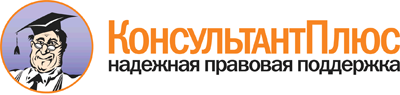 Приказ Минобрнауки России от 21.04.2014 N 360
"Об утверждении федерального государственного образовательного стандарта среднего профессионального образования по специальности 22.02.06 Сварочное производство"
(Зарегистрировано в Минюсте России 27.06.2014 N 32877)Документ предоставлен КонсультантПлюс

www.consultant.ru
Уровень образования, необходимый для приема на обучение по ППССЗНаименование квалификации базовой подготовкиСрок получения СПО по ППССЗ базовой подготовки в очной форме обучения <1>среднее общее образованиеТехник2 года 10 месяцевосновное общее образованиеТехник3 года 10 месяцев <2>Уровень образования, необходимый для приема на обучение по ППССЗНаименование квалификации углубленной подготовкиСрок получения СПО по ППССЗ углубленной подготовки в очной форме обучения <1>среднее общее образованиеСпециалист сварочного производства3 года 10 месяцевосновное общее образованиеСпециалист сварочного производства4 года 10 месяцев <2>ИндексНаименование учебных циклов, разделов, модулей, требования к знаниям, умениям, практическому опытуВсего максимальной учебной нагрузки обучающегося (час./нед.)В том числе часов обязательных учебных занятийИндекс и наименование дисциплин, междисциплинарных курсов (МДК)Коды формируемых компетенцийОбязательная часть учебных циклов ППССЗ31862124ОГСЭ.00Общий гуманитарный и социально-экономический учебный цикл648432ОГСЭ.00В результате изучения обязательной части учебного цикла обучающийся должен:уметь:ориентироваться в наиболее общих философских проблемах бытия, познания, ценностей, свободы и смысла жизни как основах формирования культуры гражданина и будущего специалиста;знать:основные категории и понятия философии;роль философии в жизни человека и общества;основы философского учения о бытии;сущность процесса познания;основы научной, философской и религиозной картин мира;об условиях формирования личности, свободе и ответственности за сохранение жизни, культуры, окружающей среды;о социальных и этических проблемах, связанных с развитием и использованием достижений науки, техники и технологий48ОГСЭ.01. Основы философииОК 1, 3, 4, 6 - 8ОГСЭ.00уметь:ориентироваться в современной экономической, политической и культурной ситуации в России и мире;выявлять взаимосвязь российских, региональных, мировых социально-экономических, политических и культурных проблем;знать:основные направления развития ключевых регионов мира на рубеже веков (XX и XXI вв.);сущность и причины локальных, региональных, межгосударственных конфликтов в конце XX - начале XXI вв.;основные процессы (интеграционные, поликультурные, миграционные и иные) политического и экономического развития ведущих государств и регионов мира;назначение ООН, НАТО, ЕС и других организаций и основные направления их деятельности;о роли науки, культуры и религии в сохранении и укреплении национальных и государственных традиций;содержание и назначение важнейших правовых и законодательных актов мирового и регионального значения48ОГСЭ.02. ИсторияОК 1, 3, 4, 6 - 8ОГСЭ.00уметь:общаться (устно и письменно) на иностранном языке на профессиональные и повседневные темы;переводить (со словарем) иностранные тексты профессиональной направленности;самостоятельно совершенствовать устную и письменную речь, пополнять словарный запас;знать:лексический (1200 - 1400 лексических единиц) и грамматический минимум, необходимый для чтения и перевода (со словарем) иностранных текстов профессиональной направленности168ОГСЭ.03. Иностранный языкОК 1, 3, 4, 6 - 8ОГСЭ.00уметь:использовать физкультурно-оздоровительную деятельность для укрепления здоровья, достижения жизненных и профессиональных целей;знать:о роли физической культуры в общекультурном, профессиональном и социальном развитии человека;основы здорового образа жизни168ОГСЭ.04. Физическая культураОК 1, 3, 4, 6 - 8ЕН.00Математический и общий естественнонаучный учебный цикл324216ЕН.00В результате изучения обязательной части учебного цикла обучающийся должен:уметь:анализировать сложные функции и строить их графики;выполнять действия над комплексными числами;вычислять значения геометрических величин;производить операции над матрицами и определителями;решать задачи на вычисление вероятности с использованием элементов комбинаторики;решать прикладные задачи с использованием элементов дифференциального и интегрального исчислений;решать системы линейных уравнений различными методами;знать:основные математические методы решения прикладных задач;основные понятия и методы математического анализа, линейной алгебры, теорию комплексных чисел, теории вероятности и математической статистики;основы интегрального и дифференциального исчисления;роль и место математики в современном мире при освоении профессиональных дисциплин и в сфере профессиональной деятельностиЕН.01. МатематикаОК 1, 3 - 5, 8, 9ЕН.00уметь:выполнять расчеты с использованием прикладных компьютерных программ;использовать информационно-телекоммуникационную сеть "Интернет" (далее - сеть Интернет) и ее возможности для организации оперативного обмена информацией;использовать технологии сбора, размещения, хранения, накопления, преобразования и передачи данных в профессионально ориентированных информационных системах;обрабатывать и анализировать информацию с применением программных средств и вычислительной техники;получать информацию в локальных и глобальных компьютерных сетях;применять графические редакторы для создания и редактирования изображений;применять компьютерные программы для поиска информации, составления и оформления документов и презентаций;знать:базовые системные программные продукты и пакеты прикладных программ;основные положения и принципы построения системы обработки и передачи информации;устройство компьютерных сетей и сетевых технологий обработки и передачи информации;методы и приемы обеспечения информационной безопасности;методы и средства сбора, обработки, хранения, передачи и накопления информации;общий состав и структуру персональных электронно-вычислительных машин и вычислительных систем;основные принципы, методы и свойства информационных и телекоммуникационных технологий, их эффективностьЕН.02. ИнформатикаОК 1, 3 - 5, 8, 9ЕН.00уметь:рассчитывать и измерять основные параметры простых электрических и магнитных цепей;знать:законы равновесия и перемещения телЕН.03 ФизикаОК 1, 3 - 5, 8, 9П.00Профессиональный учебный цикл22141476ОП.00Общепрофессиональные дисциплины582388ОП.00В результате изучения обязательной части профессионального учебного цикла обучающийся по общепрофессиональным дисциплинам должен:уметь:использовать пакеты прикладных программ для разработки конструкторской документации и проектирования технологических процессов;знать:состав, функции и возможности использования информационных и телекоммуникационных технологий в профессиональной деятельности;основные правила и методы работы с пакетами прикладных программОП.01. Информационные технологии в профессиональной деятельностиОК 1 - 9ПК 1.1 - 4.5ОП.00уметь:защищать свои права в соответствии с гражданским, гражданско-процессуальным и трудовым законодательством Российской Федерации;анализировать и оценивать результаты и последствия деятельности (бездействия) с правовой точки зрения;знать:основные положения Конституции Российской Федерации, действующие нормативные правовые акты, регулирующие правоотношения в процессе профессиональной (трудовой) деятельности;классификацию, основные виды и правила составления нормативных правовых актов;права и обязанности работников в сфере профессиональной деятельностиОП.02. Правовое обеспечение профессиональной деятельностиОК 1 - 9ПК 1.1 - 4.5ОП.00уметь:оформлять первичные документы по учету рабочего времени, выработки, заработной платы, простоев;рассчитывать основные технико-экономические показатели деятельности подразделения (организации);разрабатывать бизнес-план;знать:действующие нормативные правовые актов, регулирующие производственно-хозяйственную деятельность;материально-технические, трудовые и финансовые ресурсы отрасли и организации (предприятия), показатели их эффективного использования;методики расчета основных технико-экономических показателей деятельности организации;методику разработки бизнес-плана;механизмы ценообразования на продукцию (услуги), формы оплаты труда в современных условиях;основы маркетинговой деятельности, менеджмента и принципы делового общения;основы организации работы коллектива исполнителей;основы планирования, финансирования и кредитования организации;особенности менеджмента в области профессиональной деятельности;производственную и организационную структуру организацииОП.03. Основы экономики организацииОК 1 - 9ПК 1.1 - 4.5ОП.00уметь:применять методику принятия эффективного решения;организовывать работу и обеспечивать условия для профессионального и личностного совершенствования исполнителей;знать:организацию производственного и технологического процессов;условия эффективного общенияОП.04. МенеджментОК 1 - 9ПК 1.1 - 4.5ОП.00уметь:применять средства индивидуальной и коллективной защиты;использовать экобиозащитную и противопожарную технику;организовывать и проводить мероприятия по защите работающих и населения от негативных воздействий чрезвычайных ситуаций;проводить анализ опасных и вредных факторов в сфере профессиональной деятельности;соблюдать требования по безопасному ведению технологического процесса;проводить экологический мониторинг объектов производства и окружающей среды;знать:действие токсичных веществ на организм человека;меры предупреждения пожаров и взрывов;категорирование производств по взрыво- и пожароопасности;основные причины возникновения пожаров и взрывов;особенности обеспечения безопасных условий труда в сфере профессиональной деятельности, правовые, организационные основы охраны труда в организации;правила и нормы охраны труда, личной и производственной санитарии и пожарной защиты;правила безопасной эксплуатации механического оборудования;профилактические мероприятия по охране окружающей среды, технике безопасности и производственной санитарии;предельно допустимые концентрации (далее - ПДК) вредных веществ и индивидуальные средства защиты;принципы прогнозирования развития событий и оценки последствий при техногенных чрезвычайных ситуациях и стихийных явлениях;систему мер по безопасной эксплуатации опасных производственных объектов и снижению вредного воздействия на окружающую среду;средства и методы повышения безопасности технических средств и технологических процессовОП.05. Охрана трудаОК 1 - 9ПК 1.1 - 4.5ОП.00уметь:выполнять графические изображения технологического оборудования и технологических схем в ручной и машинной графике;выполнять комплексные чертежи геометрических тел и проекции точек, лежащих на их поверхности, в ручной и машинной графике;выполнять чертежи технических деталей в ручной и машинной графике;читать чертежи и схемы;оформлять технологическую и конструкторскую документацию в соответствии с действующими нормативными правовыми актами и технической документацией;знать:законы, методы и приемы проекционного черчения;правила выполнения и чтения конструкторской и технологической документации;правила оформления чертежей, геометрические построения и правила вычерчивания технических деталей;способы графического представления технологического оборудования и выполнения технологических схем;требования Единой системы конструкторской документации и Единой системы технической документации (далее - ЕСТД) к оформлению и составлению чертежей и схемОП.06. Инженерная графикаОК 1 - 9ПК 1.1 - 4.5ОП.00уметь:производить расчеты механических передач и простейших сборочных единиц;читать кинематические схемы;определять напряжения в конструкционных элементах;знать:основы технической механики;виды механизмов, их кинематические и динамические характеристики;методику расчета элементов конструкций на прочность, жесткость и устойчивость при различных видах деформацииосновы расчетов механических передач и простейших сборочных единиц общего назначенияОП.07. Техническая механикаОК 1 - 9ПК 1.1 - 4.5ОП.00уметь:распознавать и классифицировать конструкционные и сырьевые материалы по внешнему виду, происхождению, свойствам;определять виды конструкционных материалов;выбирать материалы для конструкций по их назначению и условиям эксплуатации;проводить исследования и испытания материалов;знать:закономерности процессов кристаллизации и структурообразования металлов и сплавов, основы их термообработки, способы защиты металлов от коррозии;классификацию и способы получения композиционных материалов;принципы выбора конструкционных материалов для их применения в производстве;строение и свойства металлов, методы их исследования;классификацию материалов, металлов и сплавов, их области примененияОП.08. МатериаловедениеОК 1 - 9ПК 1.1 - 4.5ОП.00уметь:выбирать электрические, электронные приборы и электрооборудование;правильно эксплуатировать электрооборудование и механизмы передачи движения технологических машин и аппаратов;производить расчеты простых электрических цепей;рассчитывать параметры различных электрических цепей и схем;снимать показания и пользоваться электроизмерительными приборами и приспособлениями;знать:классификацию электронных приборов, их устройство и область применения;методы расчета и измерения основных параметров электрических цепей;основные законы электротехники;основные правила эксплуатации электрооборудования и методы измерения электрических величин;основы теории электрических машин, принцип работы типовых электрических устройств;параметры электрических схем и единицы их измерения;принцип выбора электрических и электронных приборов;принципы составления простых электрических и электронных цепей;способы получения, передачи и использования электрической энергии;устройство, принцип действия и основные характеристики электротехнических приборов;основы физических процессов в проводниках, полупроводниках и диэлектриках;характеристики и параметры электрических и магнитных полей, параметры различных электрических цепейОП.09. Электротехника и электроникаОК 1 - 9ПК 1.1 - 4.5ОП.00уметь:оформлять технологическую и техническую документацию в соответствии с действующими нормативными правовыми актами на основе использования основных положений метрологии, стандартизации и сертификации в производственной деятельности;применять документацию систем качества;применять требования нормативных правовых актов к основным видам продукции (услуг) и процессов;знать:документацию систем качества;единство терминологии, единиц измерения с действующими стандартами и международной системой единиц СИ в учебных дисциплинах;основные положения систем (комплексов) общетехнических и организационно-методических стандартов;основные понятия и определения метрологии, стандартизации и сертификации;основы повышения качества продукцииОП.10. Метрология, стандартизация и сертификацияОК 1 - 9ПК 1.1 - 4.5ОП.00уметь:организовывать и проводить мероприятия по защите работающих и населения от негативных воздействий чрезвычайных ситуаций;предпринимать профилактические меры для снижения уровня опасностей различного вида и их последствий в профессиональной деятельности и быту;использовать средства индивидуальной и коллективной защиты от оружия массового поражения;применять первичные средства пожаротушения;ориентироваться в перечне военно-учетных специальностей и самостоятельно определять среди них родственные полученной специальности;применять профессиональные знания в ходе исполнения обязанностей военной службы на воинских должностях в соответствии с полученной специальностью;владеть способами бесконфликтного общения и саморегуляции в повседневной деятельности и экстремальных условиях военной службы;оказывать первую помощь пострадавшим;знать:принципы обеспечения устойчивости объектов экономики, прогнозирования развития событий и оценки последствий при техногенных чрезвычайных ситуациях и стихийных явлениях, в том числе в условиях противодействия терроризму как серьезной угрозе национальной безопасности России;основные виды потенциальных опасностей и их последствия в профессиональной деятельности и быту, принципы снижения вероятности их реализации;основы военной службы и обороны государства;задачи и основные мероприятия гражданской обороны, способы защиты населения от оружия массового поражения;меры пожарной безопасности и правила безопасного поведения при пожарах;организацию и порядок призыва граждан на военную службу и поступления на нее в добровольном порядке;основные виды вооружения, военной техники и специального снаряжения, состоящих на вооружении (оснащении) воинских подразделений, в которых имеются военно-учетные специальности, родственные специальностям СПО;область применения получаемых профессиональных знаний при исполнении обязанностей военной службы;порядок и правила оказания первой помощи пострадавшим68ОП.11. Безопасность жизнедеятельностиОК 1 - 9ПК 1.1 - 4.5ПМ.00Профессиональные модули16321088ПМ.01Подготовка и осуществление технологических процессов изготовления сварных конструкцийВ результате изучения профессионального модуля обучающийся должен:иметь практический опыт:применения различных методов, способов и приемов сборки и сварки конструкций с эксплуатационными свойствами;технической подготовки производства сварных конструкций;выбора оборудования, приспособлений и инструментов для обеспечения производства сварных соединений с заданными свойствами;хранения и использования сварочной аппаратуры и инструментов в ходе производственного процесса;уметь:организовать рабочее место сварщика;выбирать рациональный способ сборки и сварки конструкции, оптимальную технологию соединения или обработки конкретной конструкции или материала;использовать типовые методики выбора параметров сварочных технологических процессов;устанавливать режимы сварки;рассчитывать нормы расхода основных и сварочных материалов для изготовления сварного узла или конструкции;читать рабочие чертежи сварных конструкций;знать:виды сварочных участков;виды сварочного оборудования, устройство и правила эксплуатации;источники питания;оборудование сварочных постов;технологический процесс подготовки деталей под сборку и сварку;основы технологии сварки и производства сварных конструкций;методику расчетов режимов ручных и механизированных способов сварки;основные технологические приемы сварки и наплавки сталей, чугунов и цветных металлов;технологию изготовления сварных конструкций различного класса;технику безопасности проведения сварочных работ и меры экологической защиты окружающей средыМДК.01.01. Технология сварочных работОК 2 - 6, 8ПК 1.1 - 1.4ПМ.01Подготовка и осуществление технологических процессов изготовления сварных конструкцийВ результате изучения профессионального модуля обучающийся должен:иметь практический опыт:применения различных методов, способов и приемов сборки и сварки конструкций с эксплуатационными свойствами;технической подготовки производства сварных конструкций;выбора оборудования, приспособлений и инструментов для обеспечения производства сварных соединений с заданными свойствами;хранения и использования сварочной аппаратуры и инструментов в ходе производственного процесса;уметь:организовать рабочее место сварщика;выбирать рациональный способ сборки и сварки конструкции, оптимальную технологию соединения или обработки конкретной конструкции или материала;использовать типовые методики выбора параметров сварочных технологических процессов;устанавливать режимы сварки;рассчитывать нормы расхода основных и сварочных материалов для изготовления сварного узла или конструкции;читать рабочие чертежи сварных конструкций;знать:виды сварочных участков;виды сварочного оборудования, устройство и правила эксплуатации;источники питания;оборудование сварочных постов;технологический процесс подготовки деталей под сборку и сварку;основы технологии сварки и производства сварных конструкций;методику расчетов режимов ручных и механизированных способов сварки;основные технологические приемы сварки и наплавки сталей, чугунов и цветных металлов;технологию изготовления сварных конструкций различного класса;технику безопасности проведения сварочных работ и меры экологической защиты окружающей средыМДК.01.02. Основное оборудование для производства сварных конструкцийОК 2 - 6, 8ПК 1.1 - 1.4ПМ.02Разработка технологических процессов и проектирование изделийВ результате изучения профессионального модуля обучающийся должен:иметь практический опыт:выполнения расчетов и конструирование сварных соединений и конструкций;проектирования технологических процессов производства сварных конструкций с заданными свойствами;осуществления технико-экономического обоснования выбранного технологического процесса;оформления конструкторской, технологической и технической документации;разработки и оформления графических, вычислительных и проектных работ с использованием информационных и (или) компьютерных технологий;уметь:пользоваться справочной литературой для производства сварных изделий с заданными свойствами;составлять схемы основных сварных соединений;проектировать различные виды сварных швов;составлять конструктивные схемы металлических конструкций различного назначения;производить обоснованный выбор металла для различных металлоконструкций;производить расчеты сварных соединений на различные виды нагрузки;разрабатывать маршрутные и операционные технологические процессы;выбирать технологическую схему обработки;проводить технико-экономическое сравнение вариантов технологического процесса;знать:основы проектирования технологических процессов и технологической оснастки для сварки, пайки и обработки металлов;правила разработки и оформления технического задания на проектирование технологической оснастки;методику прочностных расчетов сварных конструкций общего назначения;закономерности взаимосвязи эксплуатационных характеристик свариваемых материалов с их составом, состоянием, технологическими режимами, условиями эксплуатации сварных конструкций;методы обеспечения экономичности и безопасности процессов сварки и обработки материалов;классификацию сварных конструкций;типы и виды сварных соединений и сварных швов;классификацию нагрузок на сварные соединения;состав ЕСТД;методику расчета и проектирования единичных и унифицированных технологических процессов;основы автоматизированного проектирования технологических процессов обработки деталейМДК.02.01. Основы расчета и проектирования сварных конструкцийОК 2 - 6, 8ПК 2.1 - 2.5ПМ.02Разработка технологических процессов и проектирование изделийВ результате изучения профессионального модуля обучающийся должен:иметь практический опыт:выполнения расчетов и конструирование сварных соединений и конструкций;проектирования технологических процессов производства сварных конструкций с заданными свойствами;осуществления технико-экономического обоснования выбранного технологического процесса;оформления конструкторской, технологической и технической документации;разработки и оформления графических, вычислительных и проектных работ с использованием информационных и (или) компьютерных технологий;уметь:пользоваться справочной литературой для производства сварных изделий с заданными свойствами;составлять схемы основных сварных соединений;проектировать различные виды сварных швов;составлять конструктивные схемы металлических конструкций различного назначения;производить обоснованный выбор металла для различных металлоконструкций;производить расчеты сварных соединений на различные виды нагрузки;разрабатывать маршрутные и операционные технологические процессы;выбирать технологическую схему обработки;проводить технико-экономическое сравнение вариантов технологического процесса;знать:основы проектирования технологических процессов и технологической оснастки для сварки, пайки и обработки металлов;правила разработки и оформления технического задания на проектирование технологической оснастки;методику прочностных расчетов сварных конструкций общего назначения;закономерности взаимосвязи эксплуатационных характеристик свариваемых материалов с их составом, состоянием, технологическими режимами, условиями эксплуатации сварных конструкций;методы обеспечения экономичности и безопасности процессов сварки и обработки материалов;классификацию сварных конструкций;типы и виды сварных соединений и сварных швов;классификацию нагрузок на сварные соединения;состав ЕСТД;методику расчета и проектирования единичных и унифицированных технологических процессов;основы автоматизированного проектирования технологических процессов обработки деталейМДК.02.02. Основы проектирования технологических процессовОК 2 - 6, 8ПК 2.1 - 2.5ПМ.03Контроль качества сварочных работВ результате изучения профессионального модуля обучающийся должен:иметь практический опыт:определения причин, приводящих к образованию дефектов в сварных соединениях;обоснованного выбора и использования методов, оборудования, аппаратуры и приборов для контроля металлов и сварных соединений;предупреждения, выявления и устранения дефектов сварных соединений и изделий для получения качественной продукции;оформления документации по контролю качества сварки;уметь:выбирать метод контроля металлов и сварных соединений, руководствуясь условиями работы сварной конструкции, ее габаритами и типами сварных соединений;производить внешний осмотр, определять наличие основных дефектов;производить измерение основных размеров сварных швов с помощью универсальных и специальных инструментов, шаблонов и контрольных приспособлений;определять качество сборки и прихватки наружным осмотром и обмером;проводить испытания на сплющивание и ударный разрыв образцов из сварных швов;выявлять дефекты при металлографическом контроле;использовать методы предупреждения и устранения дефектов сварных изделий и конструкций;заполнять документацию по контролю качества сварных соединений;знать:способы получения сварных соединений;основные дефекты сварных соединений и причины их возникновения;способы устранения дефектов сварных соединений;способы контроля качества сварочных процессов и сварных соединений;методы неразрушающего контроля сварных соединений;методы контроля с разрушением сварных соединений и конструкций;оборудование для контроля качества сварных соединений;требования, предъявляемые к контролю качества металлов и сварных соединений различных конструкцийМДК.03.01. Формы и методы контроля качества металлов и сварных конструкцийОК 2 - 4, 6ПК 3.1 - 3.4ПМ.04Организация и планирование сварочного производстваВ результате изучения профессионального модуля обучающийся должен:иметь практический опыт:текущего и перспективного планирования производственных работ;выполнения технологических расчетов на основе нормативов технологических режимов, трудовых и материальных затрат;применения методов и приемов организации труда, эксплуатации оборудования, оснастки, средств механизации для повышения эффективности производства;организации ремонта и технического обслуживания сварочного производства по Единой системе планово-предупредительного ремонта;обеспечения профилактики и безопасности условий труда на участке сварочных работ;уметь:разрабатывать текущую и перспективную планирующую документацию производственных работ на сварочном участке;определять трудоемкость сварочных работ;рассчитывать нормы времени заготовительных, слесарно-сборочных, сварочных и газоплазменных работ;производить технологические расчеты, расчеты трудовых и материальных затрат;проводить планово-предупредительный ремонт сварочного оборудования;знать:принципы координации производственной деятельности;формы организации монтажно-сварочных работ;основные нормативные правовые акты, регламентирующие проведение сварочно-монтажных работ;тарифную систему нормирования труда;методику расчета времени заготовительных, слесарно-сборочных, сварочных и газоплазменных работ, нормативы затрат труда на сварочном участке;методы планирования и организации производственных работ;нормативы технологических расчетов, трудовых и материальных затрат;методы и средства защиты от опасностей технических систем и технологических процессов;справочную литературу для выбора материалов, технологических режимов, оборудования, оснастки, контрольно-измерительных средствМДК.04.01. Основы организации и планирования производственных работ на сварочном участкеОК 2 - 4, 6 - 8ПК 4.1 - 4.5ПМ.05Выполнение работ по одной или нескольким профессиям рабочих, должностям служащихВариативная часть учебных циклов ППССЗ(определяется образовательной организацией самостоятельно)1350900Всего часов обучения по учебным циклам ППССЗ45363024УП.00Учебная практика25 нед.900ОК 1 - 9ПК 1.1 - 4.5ПП.00Производственная практика (по профилю специальности)25 нед.900ОК 1 - 9ПК 1.1 - 4.5ПДП.00Производственная практика (преддипломная)4 нед.ПА.00Промежуточная аттестация5 нед.ГИА.00Государственная итоговая аттестация6 нед.ГИА.01Подготовка выпускной квалификационной работы4 нед.ГИА.02Защита выпускной квалификационной работы2 нед.Обучение по учебным циклам84 нед.Учебная практика25 нед.Производственная практика (по профилю специальности)25 нед.Производственная практика (преддипломная)4 нед.Промежуточная аттестация5 нед.Государственная итоговая аттестация6 нед.Каникулы23 нед.Итого147 нед.ИндексНаименование учебных циклов, разделов, модулей, требования к знаниям, умениям, практическому опытуВсего максимальной учебной нагрузки обучающегося (час./нед.)В том числе часов обязательных учебных занятийИндекс и наименование дисциплин, междисциплинарных курсов (МДК)Коды формируемых компетенцийОбязательная часть учебных циклов ППССЗ44822988ОГСЭ.00Общий гуманитарный и социально-экономический учебный цикл924616ОГСЭ.00В результате изучения обязательной части учебного цикла обучающийся должен:уметь:ориентироваться в наиболее общих философских проблемах бытия, познания, ценностей, свободы и смысла жизни как основах формирования культуры гражданина и будущего специалиста;знать:основные категории и понятия философии;роль философии в жизни человека и общества;основы философского учения о бытии;сущность процесса познания;основы научной, философской и религиозной картин мира;об условиях формирования личности, свободе и ответственности за сохранение жизни, культуры, окружающей среды:о социальных и этических проблемах, связанных с развитием и использованием достижений науки, техники и технологий48ОГСЭ.01. Основы философииОК 1 - 3, 5, 8ПК 2.1ОГСЭ.00уметь:ориентироваться в современной экономической, политической и культурной ситуации в России и мире;выявлять взаимосвязь российских, региональных, мировых социально-экономических, политических и культурных проблем;знать:основные направления развития ключевых регионов мира на рубеже веков (XX и XXI вв.);сущность и причины локальных, региональных, межгосударственных конфликтов в конце XX - начале XXI вв.;основные процессы (интеграционные, поликультурные, миграционные и иные) политического и экономического развития ведущих государств и регионов мира;назначение ООН, НАТО, ЕС и других организаций и основные направления их деятельности;о роли науки, культуры и религии в сохранении и укреплении национальных и государственных традиций;содержание и назначение важнейших правовых и законодательных актов мирового и регионального значения48ОГСЭ.02. ИсторияОК 1 - 3, 5, 8ОГСЭ.00уметь:общаться (устно и письменно) на иностранном языке на профессиональные и повседневные темы;переводить (со словарем) иностранные тексты профессиональной направленности;самостоятельно совершенствовать устную и письменную речь, пополнять словарный запас;знать:лексический (1200 - 1400 лексических единиц) и грамматический минимум, необходимый для чтения и перевода (со словарем) иностранных текстов профессиональной направленности236ОГСЭ.03. Иностранный языкОК 1 - 3, 5, 8ПК 2.1ОГСЭ.00уметь:применять техники и приемы эффективного общения в профессиональной деятельности;использовать приемы саморегуляции поведения в процессе межличностного общения;знать:взаимосвязь общения и деятельности;цели, функции, виды и уровни общения;роли и ролевые ожидания в общении;виды социальных взаимодействий;механизмы взаимопонимания в общении;техники и приемы общения, правила слушания, ведения беседы, убеждения;этические принципы общения;источники, причины, виды и способы разрешения конфликтов48ОГСЭ.04. Психология общенияОК 1 - 3, 5, 8ПК 2.1ОГСЭ.00уметь:использовать физкультурно-оздоровительную деятельность для укрепления здоровья, достижения жизненных и профессиональных целей;знать:о роли физической культуры в общекультурном, профессиональном и социальном развитии человека;основы здорового образа жизни236ОГСЭ.05. Физическая культураОК 6, 7ЕН.00Математический и общий естественнонаучный учебный цикл414276ЕН.00В результате изучения обязательной части учебного цикла обучающийся должен:уметь:анализировать сложные функции и строить их графики;выполнять действия над комплексными числами;вычислять значения геометрических величин;производить операции над матрицами и определителями;решать задачи на вычисление вероятности с использованием элементов комбинаторики;решать прикладные задачи с использованием элементов дифференциального и интегрального исчислений;решать системы линейных уравнений различными методами;знать:основные математические методы решения прикладных задач;основные понятия и методы математического анализа, линейной алгебры, теорию комплексных чисел, теории вероятности и математической статистики;основы интегрального и дифференциального исчисления;роль и место математики в современном мире при освоении профессиональных дисциплин и в сфере профессиональной деятельностиЕН.01. МатематикаОК 1, 3 - 5, 8, 9ЕН.00уметь:выполнять расчеты с использованием прикладных компьютерных программ;использовать сеть Интернет и ее возможности для организации оперативного обмена информацией;использовать технологии сбора, размещения, хранения, накопления, преобразования и передачи данных в профессионально ориентированных информационных системах;обрабатывать и анализировать информацию с применением программных средств и вычислительной техники;получать информацию в локальных и глобальных компьютерных сетях;применять графические редакторы для создания и редактирования изображений;применять компьютерные программы для поиска информации, составления и оформления документов и презентаций;знать:базовые системные программные продукты и пакеты прикладных программ;основные положения и принципы построения системы обработки и передачи информации;устройство компьютерных сетей и сетевых технологий обработки и передачи информации;методы и приемы обеспечения информационной безопасности;методы и средства сбора, обработки, хранения, передачи и накопления информации;общий состав и структуру персональных ЭВМ и вычислительных систем;основные принципы, методы и свойства информационных и телекоммуникационных технологий, их эффективностьЕН.02. ИнформатикаОК 1, 3 - 5, 8, 9ЕН.00уметь:рассчитывать и измерять основные параметры простых электрических и магнитных цепей;знать:законы равновесия и перемещения телЕН.03 ФизикаОК 1, 3 - 5, 8, 9П.00Профессиональный учебный цикл31442096ОП.00Общепрофессиональные дисциплины630420ОП.00В результате изучения обязательной части профессионального учебного цикла обучающийся по общепрофессиональным дисциплинам должен:уметь:оформлять проектно-конструкторскую, технологическую и другую техническую документацию в соответствии с действующими нормативными правовыми актами;знать:основные правила построения чертежей и схем;способы графического представления пространственных образовОП.01. Инженерная графикаОК 1 - 9ПК 1.1 - 4.6ОП.00уметь:производить расчеты механических передач и простейших сборочных единиц;читать кинематические схемы;определять напряжения в конструкционных элементах;знать:основы технической механики;виды механизмов, их кинематические и динамические характеристики;методику расчета элементов конструкций на прочность, жесткость и устойчивость при различных видах деформации;основы расчетов механических передач и простейших сборочных единиц общего назначенияОП.02. Техническая механикаОК 1 - 9ПК 1.1 - 4.6ОП.00уметь:выбирать материалы для изготовления изделий машиностроения;знать:методы оценки основных свойств машиностроительных материалов;физико-химические основы процессов, происходящих в металлах и сплавах при различных воздействияхОП.03. МатериаловедениеОК 1 - 9ПК 1.1 - 4.6ОП.00уметь:выбирать электрические, электронные приборы и электрооборудование;правильно эксплуатировать электрооборудование и механизмы передачи движения технологических машин и аппаратов;производить расчеты простых электрических цепей;рассчитывать параметры различных электрических цепей и схем;снимать показания и пользоваться электроизмерительными приборами и приспособлениями;знать:классификацию электронных приборов, их устройство и область применения;методы расчета и измерения основных параметров электрических цепей;основные законы электротехники;основные правила эксплуатации электрооборудования и методы измерения электрических величин;основы теории электрических машин, принцип работы типовых электрических устройств;параметры электрических схем и единицы их измерения;принцип выбора электрических и электронных приборов;принципы составления простых электрических и электронных цепей;способы получения, передачи и использования электрической энергии;устройство, принцип действия и основные характеристики электротехнических приборов;основы физических процессов в проводниках, полупроводниках и диэлектриках;характеристики и параметры электрических и магнитных полей, параметры различных электрических цепейОП.04. Электротехника и электроникаОК 1 - 9ПК 1.1 - 4.6ОП.00уметь:оформлять технологическую и техническую документацию в соответствии с действующими нормативными правовыми актами на основе использования основных положений метрологии, стандартизации и сертификации в производственной деятельности;применять документацию систем качества;применять требования нормативных правовых актов к основным видам продукции (услуг) и процессов;знать:документацию систем качества;единство терминологии, единиц измерения с действующими стандартами и международной системой единиц СИ в учебных дисциплинах;основные положения систем (комплексов) общетехнических и организационно-методических стандартов;основные понятия и определения метрологии, стандартизации и сертификации;основы повышения качества продукцииОП.05 Метрология, стандартизация и сертификацияОК 1 - 9ПК 1.1 - 4.6ОП.00уметь:применять средства индивидуальной и коллективной защиты;использовать экобиозащитную и противопожарную технику;организовывать и проводить мероприятия по защите работающих и населения от негативных воздействий чрезвычайных ситуаций;проводить анализ опасных и вредных факторов в сфере профессиональной деятельности;соблюдать требования по безопасному ведению технологического процесса, проводить экологический мониторинг объектов производства и окружающей среды;знать:действие токсичных веществ на организм человека;меры предупреждения пожаров и взрывов;категорирование производств по взрыво- и пожароопасности;основные причины возникновения пожаров и взрывов;особенности обеспечения безопасных условий труда в сфере профессиональной деятельности, нормативные правовые акты по охране труда, организационные основы охраны труда в организации;правила и нормы охраны труда, личной и производственной санитарии и пожарной защиты;правила безопасной эксплуатации механического оборудования;профилактические мероприятия по охране окружающей среды, технике безопасности и производственной санитарии;ПДК вредных веществ и индивидуальные средства защиты;принципы прогнозирования развития событий и оценки последствий при техногенных чрезвычайных ситуациях и стихийных явлениях;систему мер по безопасной эксплуатации опасных производственных объектов и снижению вредного воздействия на окружающую среду;средства и методы повышения безопасности технических средств и технологических процессовОП.06. Охрана трудаОК 1 - 9ПК 1.1 - 4.6ОП.00уметь:оформлять первичные документы по учету рабочего времени, выработки, заработной платы, простоев;рассчитывать основные технико-экономические показатели деятельности подразделения (организации);разрабатывать бизнес-план;знать:действующие нормативные правовые акты, регулирующие производственно-хозяйственную деятельность;материально-технические, трудовые и финансовые ресурсы отрасли и организации, показатели их эффективного использования;методики расчета основных технико-экономических показателей деятельности организации;методику разработки бизнес-плана;механизмы ценообразования на продукцию (услуги), формы оплаты труда в современных условиях;основы маркетинговой деятельности, менеджмента и принципы делового общения;основы организации работы коллектива исполнителей;основы планирования, финансирования и кредитования организации;особенности менеджмента в области профессиональной деятельности;производственную и организационную структуру организацииОП.07. Основы экономики организацииОК 1 - 9ПК 1.1 - 4.6ОП.00уметь:применять методику принятия эффективного решения;организовывать работу и обеспечивать условия для профессионального и личностного совершенствования исполнителей;знать:организацию производственного и технологического процессов;условия эффективного общения;ОП.08. МенеджментОК 1 - 9ПК 1.1 - 4.6ОП.00уметь:защищать свои права в соответствии с гражданским, гражданско-процессуальным и трудовым законодательством Российской Федерации;анализировать и оценивать результаты и последствия деятельности (бездействия) с правовой точки зрения;знать:основные положения Конституции Российской Федерации, действующие нормативные правовые акты, регулирующие правоотношения в процессе профессиональной (трудовой) деятельности;классификацию, основные виды и правила составления нормативных правовых актов;права и обязанности работников в сфере профессиональной деятельностиОП.09. Правовое обеспечение профессиональной деятельностиОК 1 - 9ПК 1.1 - 4.6ОП.00уметь:использовать пакеты прикладных программ для разработки конструкторской документации и проектирования технологических процессов;знать:состав, функции и возможности использования информационных и телекоммуникационных технологий в профессиональной деятельности;основные правила и методы работы с пакетами прикладных программОП.10. Информационные технологии в профессиональной деятельностиОК 1 - 9ПК 1.1 - 4.6ОП.00уметь:использовать основные принципы, методы технологии машиностроения при организации и ведении технологических процессов по специальности;знать:основные направления развития технологии машиностроенияОП.11. Технологические процессы в машиностроенииОК 1 - 9ПК 1.1 - 4.6ОП.00уметь:организовывать и проводить мероприятия по защите работающих и населения от негативных воздействий чрезвычайных ситуаций;предпринимать профилактические меры для снижения уровня опасностей различного вида и их последствий в профессиональной деятельности и быту;использовать средства индивидуальной и коллективной защиты от оружия массового поражения;применять первичные средства пожаротушения;ориентироваться в перечне военно-учетных специальностей и самостоятельно определять среди них родственные полученной специальности;применять профессиональные знания в ходе исполнения обязанностей военной службы на воинских должностях в соответствии с полученной специальностью;владеть способами бесконфликтного общения и саморегуляции в повседневной деятельности и экстремальных условиях военной службы;оказывать первую помощь пострадавшим;знать:принципы обеспечения устойчивости объектов экономики, прогнозирования развития событий и оценки последствий при техногенных чрезвычайных ситуациях и стихийных явлениях, в том числе в условиях противодействия терроризму как серьезной угрозе национальной безопасности России;основные виды потенциальных опасностей и их последствия в профессиональной деятельности и быту, принципы снижения вероятности их реализации;основы военной службы и обороны государства;задачи и основные мероприятия гражданской обороны, способы защиты населения от оружия массового поражения;меры пожарной безопасности и правила безопасного поведения при пожарах;организацию и порядок призыва граждан на военную службу и поступления на нее в добровольном порядке;основные виды вооружения, военной техники и специального снаряжения, состоящих на вооружении (оснащении) воинских подразделений, в которых имеются военно-учетные специальности, родственные специальностям СПО;область применения получаемых профессиональных знаний при исполнении обязанностей военной службы;порядок и правила оказания первой помощи пострадавшим68ОП.12. Безопасность жизнедеятельностиОК 1 - 9ПК 1.1 - 4.6ПМ.00Профессиональные модули25141676ПМ.01Подготовка и осуществление технологических процессов изготовления сварных конструкцийВ результате изучения профессионального модуля обучающийся должен:иметь практический опыт:выбора оптимальной технологии соединения или обработки применительно конкретной конструкции или материалу;оценки технологичности свариваемых конструкций, технологических свойств основных и вспомогательных материалов;выбора специального оборудования для реализации технологического процесса по специальности;выбора или расчета основных параметров режимов работы соответствующего оборудования;выбора вида и параметров режимов обработки материалов или конструкций с учетом применяемой технологии;решения типовых технологических задач в области сварочного производства;уметь:организовать рабочее место сварщика;выбирать рациональный способ сборки и сварки конструкции, оптимальную технологию соединения или обработки конкретной конструкции или материала;использовать типовые методики выбора и расчета параметров сварочных технологических процессов;устанавливать режимы сварки;рассчитывать нормы расхода основных и сварочных материалов для изготовления сварного узла или конструкции;обеспечивать экономичное изготовление конструкции при соблюдении эксплуатационных качеств;читать рабочие чертежи сварных конструкций;знать:область применения различных сварочных и смежных технологий для соединения и обработки металлов;основы технологии соединения и обработки металлов различными методами сварки и смежными процессами;принципы работы и технологические возможности современного оборудования для сварки и смежных процессов;современные средства механизации и автоматизации процессов изготовления конструкций и материалов с применением сварочных и смежных процессов;технологический процесс подготовки деталей под сборку и сварку;методику расчетов режимов ручных и механизированных способов сварки;основные технологические приемы сварки и наплавки сталей, чугунов и цветных металлов;технологию изготовления сварных конструкций различного классаМДК.01.01. Технологии электрогазосварки и резки металловОК 2 - 6, 8ПК 1.1 - 1.6ПМ.01Подготовка и осуществление технологических процессов изготовления сварных конструкцийВ результате изучения профессионального модуля обучающийся должен:иметь практический опыт:выбора оптимальной технологии соединения или обработки применительно конкретной конструкции или материалу;оценки технологичности свариваемых конструкций, технологических свойств основных и вспомогательных материалов;выбора специального оборудования для реализации технологического процесса по специальности;выбора или расчета основных параметров режимов работы соответствующего оборудования;выбора вида и параметров режимов обработки материалов или конструкций с учетом применяемой технологии;решения типовых технологических задач в области сварочного производства;уметь:организовать рабочее место сварщика;выбирать рациональный способ сборки и сварки конструкции, оптимальную технологию соединения или обработки конкретной конструкции или материала;использовать типовые методики выбора и расчета параметров сварочных технологических процессов;устанавливать режимы сварки;рассчитывать нормы расхода основных и сварочных материалов для изготовления сварного узла или конструкции;обеспечивать экономичное изготовление конструкции при соблюдении эксплуатационных качеств;читать рабочие чертежи сварных конструкций;знать:область применения различных сварочных и смежных технологий для соединения и обработки металлов;основы технологии соединения и обработки металлов различными методами сварки и смежными процессами;принципы работы и технологические возможности современного оборудования для сварки и смежных процессов;современные средства механизации и автоматизации процессов изготовления конструкций и материалов с применением сварочных и смежных процессов;технологический процесс подготовки деталей под сборку и сварку;методику расчетов режимов ручных и механизированных способов сварки;основные технологические приемы сварки и наплавки сталей, чугунов и цветных металлов;технологию изготовления сварных конструкций различного классаМДК.01.02. Основное и вспомогательное оборудование для производства сварочных конструкцийОК 2 - 6, 8ПК 1.1 - 1.6ПМ.01Подготовка и осуществление технологических процессов изготовления сварных конструкцийВ результате изучения профессионального модуля обучающийся должен:иметь практический опыт:выбора оптимальной технологии соединения или обработки применительно конкретной конструкции или материалу;оценки технологичности свариваемых конструкций, технологических свойств основных и вспомогательных материалов;выбора специального оборудования для реализации технологического процесса по специальности;выбора или расчета основных параметров режимов работы соответствующего оборудования;выбора вида и параметров режимов обработки материалов или конструкций с учетом применяемой технологии;решения типовых технологических задач в области сварочного производства;уметь:организовать рабочее место сварщика;выбирать рациональный способ сборки и сварки конструкции, оптимальную технологию соединения или обработки конкретной конструкции или материала;использовать типовые методики выбора и расчета параметров сварочных технологических процессов;устанавливать режимы сварки;рассчитывать нормы расхода основных и сварочных материалов для изготовления сварного узла или конструкции;обеспечивать экономичное изготовление конструкции при соблюдении эксплуатационных качеств;читать рабочие чертежи сварных конструкций;знать:область применения различных сварочных и смежных технологий для соединения и обработки металлов;основы технологии соединения и обработки металлов различными методами сварки и смежными процессами;принципы работы и технологические возможности современного оборудования для сварки и смежных процессов;современные средства механизации и автоматизации процессов изготовления конструкций и материалов с применением сварочных и смежных процессов;технологический процесс подготовки деталей под сборку и сварку;методику расчетов режимов ручных и механизированных способов сварки;основные технологические приемы сварки и наплавки сталей, чугунов и цветных металлов;технологию изготовления сварных конструкций различного классаМДК.01.03. Решение типовых технологических задач в области сварочного производстваОК 2 - 6, 8ПК 1.1 - 1.6ПМ.02Организация и планирование сварочного производстваВ результате изучения профессионального модуля обучающийся должен:иметь практический опыт:осуществления текущего планирования и организации производственных работ на сварочном участке;расчета основных технико-экономические показателей деятельности производственного участка;оценки эффективности производственной деятельности;организации ремонта и технического обслуживания сварочного производства по Единой системе планово-предупредительного ремонта;обеспечения безопасного выполнения сварочных работ на производственном участке;получения технологической, технической и экономической информации с использованием современных технических средств для реализации управленческих решений;уметь:разрабатывать текущую планирующую документацию производственных работ на сварочном участке;определять трудоемкость сварочных работ;рассчитывать нормы времени заготовительных, слесарно-сборочных, сварочных и газоплазменных работ;производить технологические расчеты, расчеты трудовых и материальных затрат;проводить планово-предупредительный ремонт сварочного оборудования;разрабатывать мероприятия по обеспечению безопасных условий труда;знать:основы производственных отношений и принципы управления с учетом технических, финансовых и человеческих факторов;методы планирования и организации производственных работ;формы организации монтажно-сварочных работ;основные нормативные правовые акты по проведению сварочно-монтажных работ;тарифную систему нормирования труда;методику расчета времени заготовительных, слесарно-сборочных, сварочных и газоплазменных работ;нормативы затрат труда на сварочном участке;нормативы технологических расчетов, трудовых и материальных затрат;методы и средства защиты от опасностей технических систем и технологических процессов;справочную литературу для выбора материалов, технологических режимов, оборудования, оснастки, контрольно-измерительных средствМДК.02.01. Организация и планирование производственных работ на сварочном участкеОК 2 - 6, 8ПК 2.1 - 2.6ПМ.03Разработка технологических процессов и проектирование изделийВ результате изучения профессионального модуля обучающийся должен:иметь практический опыт:проектирования технологической оснастки и технологических операций при изготовлении типовых сварных конструкций;проведения типовых технических расчетов при проектировании и проверке на прочность элементов сварных конструкций;разработки и оформления конструкторской, технологической и технической документации в соответствии с действующими нормативными правовыми актами;использования информационных технологий для решения прикладных задач по специальности;проведения патентных исследований под руководством квалифицированных специалистов;уметь:пользоваться действующими нормативными правовыми актами и справочной литературой для производства сварных изделий с заданными свойствами;составлять схемы основных сварных соединений;проектировать различные виды сварных швов;составлять конструктивные схемы металлических конструкций различного назначения;производить обоснованный выбор металла для различных металлоконструкций;производить расчеты сварных соединений на различные виды нагрузки;разрабатывать маршрутные и операционные технологические процессы;выбирать технологическую схему обработки;использовать вычислительную технику для решения прикладных задач;знать:принципы проектирования сварных соединений и конструкций;основы проектирования технологических процессов и технологической оснастки для сварки, пайки и обработки металлов;правила разработки и оформления технического задания на проектирование технологической оснастки;методику прочностных расчетов сварных конструкций общего назначения;закономерности взаимосвязи эксплуатационных характеристик свариваемых материалов с их составом, состоянием, технологическими режимами, условиями эксплуатации сварных конструкций;методы обеспечения экономичности и безопасности процессов сварки и обработки материалов;классификацию сварных конструкций;типы и виды сварных соединений и сварных швов;классификацию нагрузок на сварные соединения;ЕСТД;методику расчета и проектирования единичных и унифицированных технологических процессов;основы автоматизированного проектирования технологических процессов обработки деталей;основные принципы патентно-изобретательской деятельностиМДК.03.01. Проектирование сварных соединений и конструкцийОК 2 - 6, 8ПК 3.1 - 3.5ПМ.03Разработка технологических процессов и проектирование изделийВ результате изучения профессионального модуля обучающийся должен:иметь практический опыт:проектирования технологической оснастки и технологических операций при изготовлении типовых сварных конструкций;проведения типовых технических расчетов при проектировании и проверке на прочность элементов сварных конструкций;разработки и оформления конструкторской, технологической и технической документации в соответствии с действующими нормативными правовыми актами;использования информационных технологий для решения прикладных задач по специальности;проведения патентных исследований под руководством квалифицированных специалистов;уметь:пользоваться действующими нормативными правовыми актами и справочной литературой для производства сварных изделий с заданными свойствами;составлять схемы основных сварных соединений;проектировать различные виды сварных швов;составлять конструктивные схемы металлических конструкций различного назначения;производить обоснованный выбор металла для различных металлоконструкций;производить расчеты сварных соединений на различные виды нагрузки;разрабатывать маршрутные и операционные технологические процессы;выбирать технологическую схему обработки;использовать вычислительную технику для решения прикладных задач;знать:принципы проектирования сварных соединений и конструкций;основы проектирования технологических процессов и технологической оснастки для сварки, пайки и обработки металлов;правила разработки и оформления технического задания на проектирование технологической оснастки;методику прочностных расчетов сварных конструкций общего назначения;закономерности взаимосвязи эксплуатационных характеристик свариваемых материалов с их составом, состоянием, технологическими режимами, условиями эксплуатации сварных конструкций;методы обеспечения экономичности и безопасности процессов сварки и обработки материалов;классификацию сварных конструкций;типы и виды сварных соединений и сварных швов;классификацию нагрузок на сварные соединения;ЕСТД;методику расчета и проектирования единичных и унифицированных технологических процессов;основы автоматизированного проектирования технологических процессов обработки деталей;основные принципы патентно-изобретательской деятельностиМДК.03.02. Проектирование технологических процессов при изготовлении конструкцийОК 2 - 6, 8ПК 3.1 - 3.5ПМ.03Разработка технологических процессов и проектирование изделийВ результате изучения профессионального модуля обучающийся должен:иметь практический опыт:проектирования технологической оснастки и технологических операций при изготовлении типовых сварных конструкций;проведения типовых технических расчетов при проектировании и проверке на прочность элементов сварных конструкций;разработки и оформления конструкторской, технологической и технической документации в соответствии с действующими нормативными правовыми актами;использования информационных технологий для решения прикладных задач по специальности;проведения патентных исследований под руководством квалифицированных специалистов;уметь:пользоваться действующими нормативными правовыми актами и справочной литературой для производства сварных изделий с заданными свойствами;составлять схемы основных сварных соединений;проектировать различные виды сварных швов;составлять конструктивные схемы металлических конструкций различного назначения;производить обоснованный выбор металла для различных металлоконструкций;производить расчеты сварных соединений на различные виды нагрузки;разрабатывать маршрутные и операционные технологические процессы;выбирать технологическую схему обработки;использовать вычислительную технику для решения прикладных задач;знать:принципы проектирования сварных соединений и конструкций;основы проектирования технологических процессов и технологической оснастки для сварки, пайки и обработки металлов;правила разработки и оформления технического задания на проектирование технологической оснастки;методику прочностных расчетов сварных конструкций общего назначения;закономерности взаимосвязи эксплуатационных характеристик свариваемых материалов с их составом, состоянием, технологическими режимами, условиями эксплуатации сварных конструкций;методы обеспечения экономичности и безопасности процессов сварки и обработки материалов;классификацию сварных конструкций;типы и виды сварных соединений и сварных швов;классификацию нагрузок на сварные соединения;ЕСТД;методику расчета и проектирования единичных и унифицированных технологических процессов;основы автоматизированного проектирования технологических процессов обработки деталей;основные принципы патентно-изобретательской деятельностиМДК.03.03. Решение прикладных профессиональных задач на основе компьютерных технологийОК 2 - 6, 8ПК 3.1 - 3.5ПМ.04Контроль качества сварочных работВ результате изучения профессионального модуля обучающийся должен:иметь практический опыт:осуществления технического контроля соответствия качества изделия установленным нормативам;разработки мероприятий по предупреждению дефектов сварных конструкций и выбору оптимальной технологии их устранения;проведения метрологической проверки изделий, стандартных и сертификационных испытаний объектов техники под руководством квалифицированных специалистов;использования современного оборудования и контрольно-измерительной аппаратуры для контроля качества сварных соединений;оформления документации по контролю качества сварки;уметь:выбирать способы контроля качества, соответствующее оборудование и схемы проведения контрольных операций;разрабатывать профилактические мероприятия по предупреждению дефектов сварных соединений и конструкций;использовать методы и средства измерения параметров для контроля сварочных и смежных технологических, качества металла;осуществлять метрологическую проверку;производить внешний осмотр, определять наличие основных дефектов;производить измерение основных размеров сварных швов с помощью универсальных и специальных инструментов, шаблонов и контрольных приспособлений;определять качество сборки и прихватки наружным осмотром и обмером;проводить испытания на сплющивание и ударный разрыв образцов из сварных швов;выявлять дефекты при металлографическом контроле;применять методы и приемы устранения дефектов сварных изделий и конструкций;оформлять документацию по контролю качества сварных соединений;знать:основные дефекты сварных соединений и причины их возникновения;способы устранения дефектов сварных соединений;способы контроля качества сварочных процессов и сварных соединений и принципы построения технологических процессов контроля;методы неразрушающего контроля сварных соединений;методы контроля с разрушением сварных соединений и конструкций;контрольно-измерительную аппаратуру и правила пользования ею;требования, предъявляемые к контролю качества металлов и сварных соединений различных конструкций;действующие нормативные правовые акты по стандартизацииМДК. 04.01. Технологические процессы контроля качестваОК 2 - 4, 6ПК 4.1 - 4.5ПМ.04Контроль качества сварочных работВ результате изучения профессионального модуля обучающийся должен:иметь практический опыт:осуществления технического контроля соответствия качества изделия установленным нормативам;разработки мероприятий по предупреждению дефектов сварных конструкций и выбору оптимальной технологии их устранения;проведения метрологической проверки изделий, стандартных и сертификационных испытаний объектов техники под руководством квалифицированных специалистов;использования современного оборудования и контрольно-измерительной аппаратуры для контроля качества сварных соединений;оформления документации по контролю качества сварки;уметь:выбирать способы контроля качества, соответствующее оборудование и схемы проведения контрольных операций;разрабатывать профилактические мероприятия по предупреждению дефектов сварных соединений и конструкций;использовать методы и средства измерения параметров для контроля сварочных и смежных технологических, качества металла;осуществлять метрологическую проверку;производить внешний осмотр, определять наличие основных дефектов;производить измерение основных размеров сварных швов с помощью универсальных и специальных инструментов, шаблонов и контрольных приспособлений;определять качество сборки и прихватки наружным осмотром и обмером;проводить испытания на сплющивание и ударный разрыв образцов из сварных швов;выявлять дефекты при металлографическом контроле;применять методы и приемы устранения дефектов сварных изделий и конструкций;оформлять документацию по контролю качества сварных соединений;знать:основные дефекты сварных соединений и причины их возникновения;способы устранения дефектов сварных соединений;способы контроля качества сварочных процессов и сварных соединений и принципы построения технологических процессов контроля;методы неразрушающего контроля сварных соединений;методы контроля с разрушением сварных соединений и конструкций;контрольно-измерительную аппаратуру и правила пользования ею;требования, предъявляемые к контролю качества металлов и сварных соединений различных конструкций;действующие нормативные правовые акты по стандартизацииМДК.04.02. Методы и средства оценки качества металлов и сварных соединенийОК 2 - 4, 6ПК 4.1 - 4.5ПМ.04Контроль качества сварочных работВ результате изучения профессионального модуля обучающийся должен:иметь практический опыт:осуществления технического контроля соответствия качества изделия установленным нормативам;разработки мероприятий по предупреждению дефектов сварных конструкций и выбору оптимальной технологии их устранения;проведения метрологической проверки изделий, стандартных и сертификационных испытаний объектов техники под руководством квалифицированных специалистов;использования современного оборудования и контрольно-измерительной аппаратуры для контроля качества сварных соединений;оформления документации по контролю качества сварки;уметь:выбирать способы контроля качества, соответствующее оборудование и схемы проведения контрольных операций;разрабатывать профилактические мероприятия по предупреждению дефектов сварных соединений и конструкций;использовать методы и средства измерения параметров для контроля сварочных и смежных технологических, качества металла;осуществлять метрологическую проверку;производить внешний осмотр, определять наличие основных дефектов;производить измерение основных размеров сварных швов с помощью универсальных и специальных инструментов, шаблонов и контрольных приспособлений;определять качество сборки и прихватки наружным осмотром и обмером;проводить испытания на сплющивание и ударный разрыв образцов из сварных швов;выявлять дефекты при металлографическом контроле;применять методы и приемы устранения дефектов сварных изделий и конструкций;оформлять документацию по контролю качества сварных соединений;знать:основные дефекты сварных соединений и причины их возникновения;способы устранения дефектов сварных соединений;способы контроля качества сварочных процессов и сварных соединений и принципы построения технологических процессов контроля;методы неразрушающего контроля сварных соединений;методы контроля с разрушением сварных соединений и конструкций;контрольно-измерительную аппаратуру и правила пользования ею;требования, предъявляемые к контролю качества металлов и сварных соединений различных конструкций;действующие нормативные правовые акты по стандартизацииМДК.04.03. Методы профилактики и устранения дефектов сварных соединенийОК 2 - 4, 6ПК 4.1 - 4.5ПМ.05Выполнение работ по одной или нескольким профессиям рабочих, должностям служащихВариативная часть учебных циклов ППССЗ(определяется образовательной организацией самостоятельно)18901260Всего часов обучения по учебным циклам ППССЗ63724248УП.00Учебная практика30 нед.1080ОК 1 - 9ПК 1.1 - 4.6ПП.00Производственная практика (по профилю специальности)30 нед.1080ОК 1 - 9ПК 1.1 - 4.6ПДП.00Производственная практика (преддипломная)4 нед.ПА.00Промежуточная аттестация7 нед.ГИА.00Государственная итоговая аттестация6 нед.ГИА.01Подготовка выпускной квалификационной работы4 нед.ГИА.02Защита выпускной квалификационной работы2 нед.Обучение по учебным циклам118 нед.Учебная практика30 нед.Производственная практика (по профилю специальности)30 нед.Производственная практика (преддипломная)4 нед.Промежуточная аттестация7 нед.Государственная итоговая аттестация6 нед.Каникулы34 нед.Итого199 нед.теоретическое обучение (при обязательной учебной нагрузке 36 часов в неделю)39 нед.промежуточная аттестация2 нед.каникулы11 нед.Код по Общероссийскому классификатору профессий рабочих, должностей служащих и тарифных разрядов (ОК 016-94)Наименование профессий рабочих, должностей служащих1211618Газорезчик11620Газосварщик14985Наладчик сварочного и газоплазморезательного оборудования19756Электрогазосварщик19905Электросварщик на автоматических и полуавтоматических машинах19906Электросварщик ручной сварки